SÚKROMNÉ CENTRUM PORADENSTVA A PREVENCIE 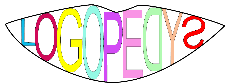 Kpt. Weinholda 528, 97 243 Zemianske Kostoľanytel.: +421 903 232 981, e-mail: info@logopedys.sk-----------------------------------------------------------------------------------------------------------------------------------------------------------Pedagogická charakteristika žiakaVážená pani učiteľka, vážený pán učiteľ. Vaša pedagogická charakteristika je pre nás dôležitým zdrojom informácií  o žiakovi, preto prosíme o vyplnenie predloženého školského dotazníka (vypĺňa triedny učiteľ v spolupráci s vyučujúcimi jednotlivých predmetov, príp. so školským špeciálnym pedagógom, výchovným poradcom), pre účely psychologického/špeciálno-pedagogického vyšetrenia žiaka. Informácie uvedené v tomto dotazníku sú dôverné. Ďakujeme za spoluprácu.                                                              Meno a priezvisko žiaka: ................................................................................................................................................... Škola:...........................................................................Trieda: ............................... Počet žiakov v triede: .......................Meno a priezvisko triedneho učiteľa:................................................................................................................................Kontakt na triedneho učiteľa (tel. číslo alebo e-mail): .....................................................................................................Forma vzdelávania žiaka : bez úprav integráciaredukcia učiva špeciálna trieda iná forma, aká: .................................................................................................................................................................. Odklad povinnej šk. dochádzky:  NIE / ÁNO                  Opakovanie ročníka: NIE / ÁNO, ktorý.................................................Doteraz absolvované vyšetrenia: žiadnešpeciálnopedagogicképsychologickéiné odborné, aké............................................................Dátum a miesto, druh posledného vyšetrenia: ............................................................................................................................................................................................ ............................................................................................................................................................................................Charakteristika problémov v učení (vzťah k učeniu, motivácia, plnenie školských povinností...):Prospech v jednotlivých predmetoch (z posledného vysvedčenia) školský rok ...................................Správanie žiaka (emocionálne prejavy, nálady, zmeny v správaní, v postojoch, výchovné problémy):V čom sa mu darí (prednosti žiaka, pozitívne vlastnosti žiaka, prednosti, za ktoré by mohol byť pochválený):Sociálne vzťahy žiaka (sociálna pozícia žiaka v triede, kvalita vzťahov, akceptácia jeho ťažkostí zo strany spolužiakov a pod.):Záujmy, mimoškolské aktivity (jeho prípadné úspechy):Spolupráca s rodičmi, domáca príprava:Ďalšie dôležité poznatky a informácie o žiakovi:Doterajšie opatrenia:V.......................................dňa...............................                                      ...........................................                                                                                                                                     (podpis triedneho učiteľa)SJLMAT